 Men’s Single +		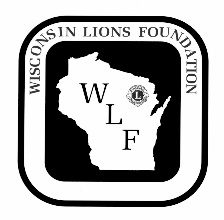 1.  +0.50  +0.75  __________2.  +1.00  +1.75  __________	3.  +2.00  +2.75  __________	4.  +3.00  +3.75  __________	5.   +4.00  & up  __________Men’s Single -			6.   -0.25  -0.75  __________	7.   -1.00  -1.75  __________	8.   -2.00  -2.75  __________	9.   -3.00  -3.75  __________	   10. -4.00  & up  __________Men’s Bifocal +		 11. +0.00  +0.25  __________	  12. +0.50  +0.75  __________13. +1.00  +1. 75  __________	  14. +2.00  +2.75  __________	  15. +3.00  +3.75  __________	 16.  +4.00  & up  __________Men’s Bifocal -			 17.  -0.25  -0.75  __________18.  -1.00  -1.75  __________19.  -2.00  -2.75  __________	20.  -3.00  -3.75  __________	21.  -4.00  & up  __________Ladies Single +			22. +0.50  +0.75  __________	23. +1.00  +1.75  __________	24. +2.00  +2.75  __________	25. +3.00  +3.75  __________	26. +4.00 & up    __________		Ladies Single -			27.  -0.25   -0.75  __________	28.  -1.00   -1.75  __________	29.  -2.00   -2.75  __________30. -3.00   -3.75  __________	31.  -4.00  & up   __________Ladies Bifocal +		 32.  +0.00  +0.25  __________	33.  +0.50  +0.75  __________	34.  +1.00  +1.75  __________	35.  +2.00  +2.75  __________	36.  +3.00  +3.75  __________	37.  +4.00 & up    __________Ladies Bifocal -		38.  -0.25  -0.75  __________	39.  -1.00  -1.75  __________	40.  -2.00  -2.75  __________	41.  -3.00  -3.75  __________	42.  -4.00  & up  __________Children’s Glasses43.  +0.25  +1.75  __________	44.  +2.00 & up    __________45.   -0.25  -1.75   __________	46.  -2.00  & up    __________Readers47.  +0.25  +1.75  __________48.  +2.00  +2.75  __________49.  +3.00 & up    __________50.   *Non-prescription Sunglasses         Bulk Box - Approximately         400 Pair per box  ________	